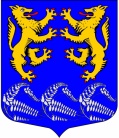 СОВЕТ ДЕПУТАТОВ
МУНИЦИПАЛЬНОГО ОБРАЗОВАНИЯ
«ЛЕСКОЛОВСКОЕ СЕЛЬСКОЕ ПОСЕЛЕНИЕ»
ВСЕВОЛОЖСКОГО МУНИЦИПАЛЬНОГО РАЙОНА
ЛЕНИНГРАДСКОЙ ОБЛАСТИ    ЧЕТВЕРТОГО СОЗЫВА                                                                                 РЕШЕНИЕ 02 октября 2019                                                                                                               №7д. Верхние ОселькиО формировании конкурсной комиссиина замещение должности главы администрациимуниципального образования «Лесколовское сельское поселение»Всеволожского муниципального районаЛенинградской областиВ соответствии с Федеральным законом  от 06.10.2003 № 131-ФЗ «Об общих принципах организации местного самоуправления в Российской Федерации», статьей 4 Областного закона Ленинградской области от 11.02.2015 № 1-оз «Об особенностях формирования органов местного самоуправления муниципальных образований Ленинградской области»,  Уставом муниципального образования «Лесколовское сельское поселение» Всеволожского муниципального района Ленинградской области, совет депутатов принял          РЕШЕНИЕ:1.   В целях формирования состава конкурсной комиссии на замещение должности главы администрации муниципального образования «Лесколовское сельское поселение» Всеволожского муниципального района Ленинградской области назначить в качестве членов конкурсной комиссии:- Михеев Андрей Леонидович- председатель совета депутатов муниципального образования «Лесколовское сельское поселение» Всеволожского муниципального района Ленинградской области;   - Кириченко Лариса Владимировна - депутат совета депутатов муниципального образования «Лесколовское сельское поселение» Всеволожского муниципального района Ленинградской области;  - Кривенко Вера Ивановна - депутат совета депутатов муниципального образования «Лесколовское сельское поселение» Всеволожского муниципального района Ленинградской области;  - 3 члена конкурсной комиссии, назначаемые главой администрации муниципального образования «Всеволожский муниципальный район» Ленинградской области.2.  Главе муниципального образования «Лесколовское сельское поселение» Всеволожского муниципального  района  Ленинградской области обратиться в адрес Главы администрации муниципального образования «Всеволожский муниципальный район» Ленинградской области о назначении ½ членов конкурсной комиссии  на замещение должности главы администрации муниципального образования «Лесколовское сельское поселение» Всеволожского муниципального  района  Ленинградской области 3. Настоящее решение вступает в силу с момента принятия.4. Опубликовать настоящее решение в газете «Лесколовские вести».5. Контроль за исполнением настоящего решения возложить на главу муниципального образования.       Глава муниципального образования                                                           А.Л. Михеев